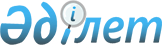 О внесении изменений в решение маслихата района Т. Рыскулова от 25 декабря 2013 года № 21-4 "О районном бюджете на 2014-2016 годы"Решение маслихата района Т.Рыскулова Жамбылской области от 28 марта 2014 года № 23-15. Зарегистрировано Департаментом юстиции Жамбылской области 8 апреля 2014 года № 2144      Примечание РЦПИ.

      В тексте документа сохранена пунктуация и орфография оригинала.

      В соответствии со статьями 106, 109 Бюджетного кодекса Республики Казахстан от 4 декабря 2008 года, Закона Республики Казахстан «О местном государственном управлении и самоуправлении в Республике Казахстан» от 23 января 2001 года, маслихат района Т. Рыскулова РЕШИЛ:



      1. Внести в решение маслихата района Т. Рыскулова № 21-4 от 25 декабря 2013 года «О районном бюджете на 2014-2016 годы» (зарегистрировано в Реестре государственной регистрации нормативных правовых актов за № 2094, опубликовано в газете «Кұлан таңы» 17 января 2014 года № 5) следующие изменения:



      в пункте 1



      в подпункте 2):

      цифры «6 907 973» заменить цифрами «6 930 361»;



      в подпункте 5):

      цифры «8 837» заменить цифрами «-13 551»;



      в подпункте 6):

      цифры «-8 837» заменить цифрами «13 551»;

      в строке «Используемые остатки бюджетных средств» цифры «0» заменить цифрами «22 388»;



      в пункте 4:

      цифры «2 500» заменить цифрами «6 355».



      Приложения 1 и 7 к решению изложить в новой редакции согласно  приложениям 1 и 2 к настоящему решению.



      2. Контроль за исполнением и публикацию на интернет ресурсе данного решения возложить на постоянную комиссию районного маслихата по вопросам экономики, финансов, бюджета и развития местного самоуправления.



      3. Настоящее решение вступает в силу со дня государственной регистрации в органах юстиции и вводится в действие с 1 января 2014 года.

      

      Председатель сессии                        Секретарь районного

      районного маслихата                        маслихата

      Ш. Мырзалиев                               Б. Шамаев

Приложение 1 к решению

маслихата района Т.Рыскулова

№ 23-15 от 28 марта 2014 годаПриложение 1 к решению

маслихата района Т.Рыскулова

№ 21-4 от 25 декабря 2013 года Бюджет на 2014 год(тысяч тенге)

Приложение 2 к решению

маслихата района Т.Рыскулова

от 28 марта 2014 года № 23-15Приложение 7

к решению маслихата

района Т.Рыскулова № 21-4

от 25 декабря 2013 года Бюджетные программы на 2014 год по сельским округам района
					© 2012. РГП на ПХВ «Институт законодательства и правовой информации Республики Казахстан» Министерства юстиции Республики Казахстан
				КатегорияКатегорияКатегорияНаименование доходовСуммаКлассКлассСуммаПодклассПодклассСумма12345I. ДОХОДЫ69079731Налоговые поступления214956101Подоходный налог2523502Индивидуальный подоходный налог25235003Социальный налог1925001Социальный налог19250004Hалоги на собственность16803831Hалоги на имущество16194503Земельный налог86864Налог на транспортные средства469315Единый земельный налог531605Внутренние налоги на товары, работы и услуги138852Акцизы46504Сборы за ведение предпринимательской и профессиональной деятельности77355Налог на игорный бизнес150007Прочие налоги201Прочие налоги2008Обязательные платежи, взимаемые за совершение юридически значимых действий и (или) выдачу документов уполномоченными на то государственными органами или должностными лицами104231Государственная пошлина104232Неналоговые поступления435201Доходы от государственной собственности17311Поступление части чистого дохода государственных предприятий1405Доходы от аренды имущества, находящегося в государственной собственности159102Поступления от реализации товаров (работ, услуг) государственными учреждениями, финансируемыми из государственного бюджета2001Поступления от реализации товаров (работ, услуг) государственными учреждениями, финансируемыми из государственного бюджета20004Штрафы, пени, санкции, взыскания, налагаемые государственными учреждениями, финансируемыми из государственного бюджета, а также содержащимися и финансируемыми из бюджета (сметы расходов) Национального Банка Республики Казахстан4561Штрафы, пени, санкции, взыскания, налагаемые государственными учреждениями, финансируемыми из государственного бюджета, а также содержащимися и финансируемыми из бюджета (сметы расходов) Национального Банка Республики Казахстан, за исключением поступлений от организаций нефтяного сектора45606Прочие неналоговые поступления19651Прочие неналоговые поступления19653Поступления от продажи основного капитала908601Продажа государственного имущества, закрепленного за государственными учреждениями18541Продажа государственного имущества, закрепленного за государственными учреждениями185403Продажа земли и нематериальных активов72321Продажа земли60002Продажа нематериальных активов12324Поступления трансфертов474497402Трансферты из вышестоящих органов государственного управления47449742Трансферты из областного бюджета4744974Наименование расходовСумма, тысяч тенгеФункциональная группаФункциональная группаФункциональная группаФункциональная группаСумма, тысяч тенгеАдминистратор бюджетных программАдминистратор бюджетных программАдминистратор бюджетных программСумма, тысяч тенгеПрограммаПрограммаСумма, тысяч тенге12345II. ЗАТРАТЫ693036101Государственные услуги общего характера337380112Аппарат маслихата района (города областного значения)15489001Услуги по обеспечению деятельности маслихата района (города областного значения)14989003Капитальные расходы государственного органа500122Аппарат акима района (города областного значения)80599001Услуги по обеспечению деятельности акима района (города областного значения)59963002Создание информационных систем3636003Капитальные расходы государственного органа17000123Аппарат акима района в городе, города районного значения, поселка, села, сельского округа205610001Услуги по обеспечению деятельности акима района в городе, города районного значения, поселка, села, сельского округа202547022Капитальные расходы государственного органа3063452Отдел финансов района (города областного значения)18885001Услуги по реализации государственной политики в области исполнения бюджета района (города областного значения) и управления коммунальной собственностью района (города областного значения)15791003Проведение оценки имущества в целях налогообложения1731010Приватизация, управление коммунальным имуществом, постприватизационная деятельность и регулирование споров, связанных с этим300011Учет, хранение, оценка и реализация имущества, поступившего в коммунальную собственность1000018Капитальные расходы государственного органа63453Отдел экономики и бюджетного планирования района (города областного значения)15007001Услуги по реализации государственной политики в области формирования и развития экономической политики, системы государственного планирования и управления района (города областного значения)14407004Капитальные расходы государственного органа600466Отдел архитектуры, градостроительства и строительства района (города областного значения)1790040Развитие объектов государственных органов179002Оборона2585122Аппарат акима района (города областного значения)2585005Мероприятия в рамках исполнения всеобщей воинской обязанности1085006Предупреждение и ликвидация чрезвычайных ситуаций масштаба района (города областного значения)1000007Мероприятия по профилактике и тушению степных пожаров районного (городского) масштаба, а также пожаров в населенных пунктах, в которых не созданы органы государственной противопожарной службы50003Общественный порядок, безопасность, правовая, судебная, уголовно-исполнительная деятельность6250458Отдел жилищно-коммунального хозяйства, пассажирского транспорта и автомобильных дорог района (города областного значения)6250021Обеспечение безопасности дорожного движения в населенных пунктах625004Образование4131521464Отдел образования района (города областного значения)398951009Обеспечение деятельности организаций дошкольного воспитания и обучения217223040Реализация государственного образовательного заказа в дошкольных организациях образования181728123Аппарат акима района в городе, города районного значения, поселка, села, сельского округа12883005Организация бесплатного подвоза учащихся до школы и обратно в сельской местности12883464Отдел образования района (города областного значения)3149827003Общеобразовательное обучение3025598006Дополнительное образование для детей124229464Отдел образования района (города областного значения)201149001Услуги по реализации государственной политики на местном уровне в области образования18142004Информатизация системы образования в государственных учреждениях образования района (города областного значения)22225005Приобретение и доставка учебников, учебно-методических комплексов для государственных учреждений образования района (города областного значения)58534015Ежемесячные выплаты денежных средств опекунам (попечителям) на содержание ребенка-сироты (детей-сирот), и ребенка (детей), оставшегося без попечения родителей14935067Капитальные расходы подведомственных государственных учреждений и организаций87313466Отдел архитектуры, градостроительства и строительства района (города областного значения)368711037Строительство и реконструкция объектов образования36871106Социальная помощь и социальное обеспечение361547451Отдел занятости и социальных программ района (города областного значения)257246002Программа занятости48778004Оказание социальной помощи на приобретение топлива специалистам здравоохранения, образования, социального обеспечения, культуры, спорта и ветеринарии в сельской местности в соответствии с законодательством Республики Казахстан22600005Государственная адресная социальная помощь8500006Оказание жилищной помощи9000007Социальная помощь отдельным категориям нуждающихся граждан по решениям местных представительных органов21587010Материальное обеспечение детей-инвалидов, воспитывающихся и обучающихся на дому4800014Оказание социальной помощи нуждающимся гражданам на дому22242016Государственные пособия на детей до 18 лет110500017Обеспечение нуждающихся инвалидов обязательными гигиеническими средствами и предоставление услуг специалистами жестового языка, индивидуальными помощниками в соответствии с индивидуальной программой реабилитации инвалида8239023Обеспечение деятельности центров занятости населения1000451Отдел занятости и социальных программ района (города областного значения)102523001Услуги по реализации государственной политики на местном уровне в области обеспечения занятости и реализации социальных программ для населения30524011Оплата услуг по зачислению, выплате и доставке пособий и других социальных выплат1200021Капитальные расходы государственного органа1975025Внедрение обусловленной денежной помощи по проекту Өрлеу68824458Отдел жилищно-коммунального хозяйства, пассажирского транспорта и автомобильных дорог района (города областного значения)1778050Реализация Плана мероприятий по обеспечению прав и улучшению качества жизни инвалидов177807Жилищно-коммунальное хозяйство799844455Отдел культуры и развития языков района (города областного значения)44132024Ремонт объектов в рамках развития городов и сельских населенных пунктов по Дорожной карте занятости 202044132458Отдел жилищно-коммунального хозяйства, пассажирского транспорта и автомобильных дорог района (города областного значения)800003Организация сохранения государственного жилищного фонда800464Отдел образования района (города областного значения)37271026Ремонт объектов в рамках развития городов и сельских населенных пунктов по Дорожной карте занятости 202037271466Отдел архитектуры, градостроительства и строительства района (города областного значения)349755003Проектирование, строительство и (или) приобретение жилья коммунального жилищного фонда15000004Проектирование, развитие, обустройство и (или) приобретение инженерно-коммуникационной инфраструктуры329199074Развитие и обустройство недостающей инженерно-коммуникационной инфраструктуры в рамках второго направления Дорожной карты занятости 20205556123Аппарат акима района в городе, города районного значения, поселка, села, сельского округа890014Организация водоснабжения населенных пунктов890458Отдел жилищно-коммунального хозяйства, пассажирского транспорта и автомобильных дорог района (города областного значения)15775012Функционирование системы водоснабжения и водоотведения4003026Организация эксплуатации тепловых сетей, находящихся в коммунальной собственности районов (городов областного значения)8572028Развитие коммунального хозяйства3200466Отдел архитектуры, градостроительства и строительства района (города областного значения)282664058Развитие системы водоснабжения и водоотведения в сельских населенных пунктах282664123Аппарат акима района в городе, города районного значения, поселка, села, сельского округа44666008Освещение улиц населенных пунктов26217009Обеспечение санитарии населенных пунктов6069011Благоустройство и озеленение населенных пунктов12380458Отдел жилищно-коммунального хозяйства, пассажирского транспорта и автомобильных дорог района (города областного значения)23891016Обеспечение санитарии населенных пунктов23756018Благоустройство и озеленение населенных пунктов13508Культура, спорт, туризм и информационное пространство272410455Отдел культуры и развития языков района (города областного значения)144470003Поддержка культурно-досуговой работы106317005Обеспечение функционирования зоопарков и дендропарков38153466Отдел архитектуры, градостроительства и строительства района (города областного значения)277011Развитие объектов культуры277465Отдел физической культуры и спорта района (города областного значения)12514001Услуги по реализации государственной политики на местном уровне в сфере физической культуры и спорта7764006Проведение спортивных соревнований на районном (города областного значения) уровне1600007Подготовка и участие членов сборных команд района (города областного значения) по различным видам спорта на областных спортивных соревнованиях3150455Отдел культуры и развития языков района (города областного значения)60035006Функционирование районных (городских) библиотек59310007Развитие государственного языка и других языков народа Казахстана725456Отдел внутренней политики района (города областного значения)18245002Услуги по проведению государственной информационной политики через газеты и журналы18245455Отдел культуры и развития языков района (города областного значения)10785001Услуги по реализации государственной политики на местном уровне в области развития языков и культуры6635032Капитальные расходы подведомственных государственных учреждений и организаций4150456Отдел внутренней политики района (города областного значения)26084001Услуги по реализации государственной политики на местном уровне в области информации, укрепления государственности и формирования социального оптимизма граждан10889003Реализация мероприятий в сфере молодежной политики14825006Капитальные расходы государственного органа37010Сельское, водное, лесное, рыбное хозяйство, особо охраняемые природные территории, охрана окружающей среды и животного мира, земельные отношения145767462Отдел сельского хозяйства района (города областного значения)19768001Услуги по реализации государственной политики на местном уровне в сфере сельского хозяйства11970006Капитальные расходы государственного органа385099Реализация мер по оказанию социальной поддержки специалистов7413473Отдел ветеринарии района (города областного значения)23271001Услуги по реализации государственной политики на местном уровне в сфере ветеринарии7396006Организация санитарного убоя больных животных1422007Организация отлова и уничтожения бродячих собак и кошек2273008Возмещение владельцам стоимости изымаемых и уничтожаемых больных животных, продуктов и сырья животного происхождения1536009Проведение ветеринарных мероприятий по энзоотическим болезням животных7490010Проведение мероприятий по идентификации сельскохозяйственных животных3154463Отдел земельных отношений района (города областного значения)8728001Услуги по реализации государственной политики в области регулирования земельных отношений на территории района (города областного значения)7182006Землеустройство, проводимое при установлении границ районов, городов областного значения, районного значения, сельских округов, поселков, сел1386007Капитальные расходы государственного органа160473Отдел ветеринарии района (города областного значения)94000011Проведение противоэпизоотических мероприятий9400011Промышленность, архитектурная, градостроительная и строительная деятельность77713466Отдел архитектуры, градостроительства и строительства района (города областного значения)77713001Услуги по реализации государственной политики в области строительства, улучшения архитектурного облика городов, районов и населенных пунктов области и обеспечению рационального и эффективного градостроительного освоения территории района (города областного значения)19657013Разработка схем градостроительного развития территории района, генеральных планов городов районного (областного) значения, поселков и иных сельских населенных пунктов5805612Транспорт и коммуникации299237458Отдел жилищно-коммунального хозяйства, пассажирского транспорта и автомобильных дорог района (города областного значения)299237023Обеспечение функционирования автомобильных дорог17264045Капитальный и средний ремонт автомобильных дорог районного значения и улиц населенных пунктов28197313Прочие481022494Отдел предпринимательства и промышленности района (города областного значения)2772006Поддержка предпринимательской деятельности2772123Аппарат акима района в городе, города районного значения, поселка, села, сельского округа61800040Реализация мер по содействию экономическому развитию регионов в рамках программы «Развитие регионов»61800452Отдел финансов района (города областного значения)6355012Резерв местного исполнительного органа района (города областного значения)6355458Отдел жилищно-коммунального хозяйства, пассажирского транспорта и автомобильных дорог района (города областного значения)404148001Услуги по реализации государственной политики на местном уровне в области жилищно-коммунального хозяйства, пассажирского транспорта и автомобильных дорог8624013Капитальные расходы государственного органа90043Развитие инженерной инфраструктуры в рамках программы «Развитие регионов»395434494Отдел предпринимательства и промышленности района (города областного значения)5947001Услуги по реализации государственной политики на местном уровне в области развития предпринимательства и промышленности5947003Капитальные расходы государственного органа594714Обслуживание долга015Трансферты15085452Отдел финансов района (города областного значения)15085006Возврат неиспользованных (недоиспользованных) целевых трансфертов15085IІІ. Чистое бюджетное кредитование-88375Бюджетные кредиты0КатегорияКатегорияКатегорияНаименованиесумма, тысяч тенгеКлассКлассНаименованиесумма, тысяч тенгеПодклассПодкласссумма, тысяч тенге123455Погашение бюджетных кредитов883701Погашение бюджетных кредитов88371Погашение кредитов выданных из государственного бюджета88372Возврат сумм неиспользованных бюджетных кредитов0НаименованиеНаименованиеНаименованиеНаименованиесумма, тысяч тенгеФункциональная группаФункциональная группаФункциональная группаФункциональная группасумма, тысяч тенгеАдминистратор бюджетных программАдминистратор бюджетных программАдминистратор бюджетных программсумма, тысяч тенгеПрограммаПрограммасумма, тысяч тенге12345ІV. Сальдо по операциям с финансовыми активами0Приобретение финансовых активов0КатегорияКатегорияКатегорияНаименованиесумма, тысяч тенгеКлассКлассНаименованиесумма, тысяч тенгеПодклассПодкласссумма, тысяч тенге123456Поступление от продажи финансовых активов государства001Поступление от продажи финансовых активов государства01Поступление от продажи финансовых активов внутри государства0НаименованиеНаименованиеНаименованиеНаименованиесумма, тысяч тенгеФункциональная группаФункциональная группаФункциональная группаФункциональная группасумма, тысяч тенгеАдминистратор бюджетных программАдминистратор бюджетных программАдминистратор бюджетных программсумма, тысяч тенгеПрограммаПрограммасумма, тысяч тенге12345V. Дефицит (профицит) бюджета-13551VI. Финансирование дефицита (использование профицита) бюджета13551КатегорияКатегорияКатегорияНаименованиесумма, тысяч тенгеКлассКлассНаименованиесумма, тысяч тенгеПодклассПодкласссумма, тысяч тенге123457Поступление займов001Внутренние государственные займы02Договора по получению займов0НаименованиеНаименованиеНаименованиеНаименованиесумма, тысяч тенгеФункциональная группаФункциональная группаФункциональная группаФункциональная группасумма, тысяч тенгеАдминистратор бюджетных программАдминистратор бюджетных программАдминистратор бюджетных программсумма, тысяч тенгеПрограммаПрограммасумма, тысяч тенге12345Погашение займов883716Погашение займов8837452Отдел финансов района (города областного значения)8837008Погашение долга местного исполнительного органа перед вышестоящим бюджетом88378Используемые остатки бюджетных средств2238801Остатки бюджетных средств223881Свободные остатки бюджетных средств22388Свободные остатки бюджетных средств22388Сельские округаНаименование программНаименование программНаименование программНаименование программНаименование программНаименование программНаименование программНаименование программВсегоСельские округа001 "Аппарат акима района в городе, города районного значения, поселка, села, сельского округа"022 "Капитальные расходы государственных органов"005 "Организация бесплатного подвоза учащихся до школы и обратно в аульной (сельской) местности"014 "Организация водоснабжения населенных пунктов"008 "Освещение улиц населенных пунктов"009 "Обеспечение санитарии населенных пунктов"011 "Благоустройство и озеленение населенных пунктов"040 "Реализация мер по содействию экономическому развитию регионов в рамках Программы "Развитие регионов"Всего1Кулан21754500584111923500888115750621612Луговой1923025029001724619982329953Акбулак133283009278721202933213190534Курагаты1137628122017260851441143825Абай104092813912511751822140766Каракыстак14370200371422002041434010248417Жанатурмыс116702467341501952353153488Кокдонен128113007891502983448177969Когершин1205589720066332791709410Кумарык125711501959104031536036922008711Новосель1022031893350015017511001339612Акыртобе12628150011015032091759713Орнек1527215011108905966324639322225914Теренозек12635331586103432415729151868415Кайынды1221856085040030098165416080Всего2025473063128838902621760691238061800325849